Related Services - Preparing for an ARD meeting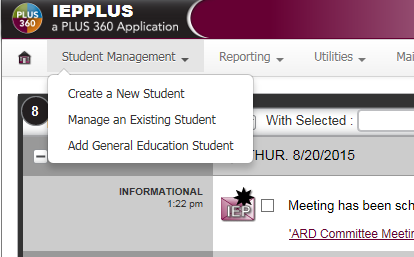 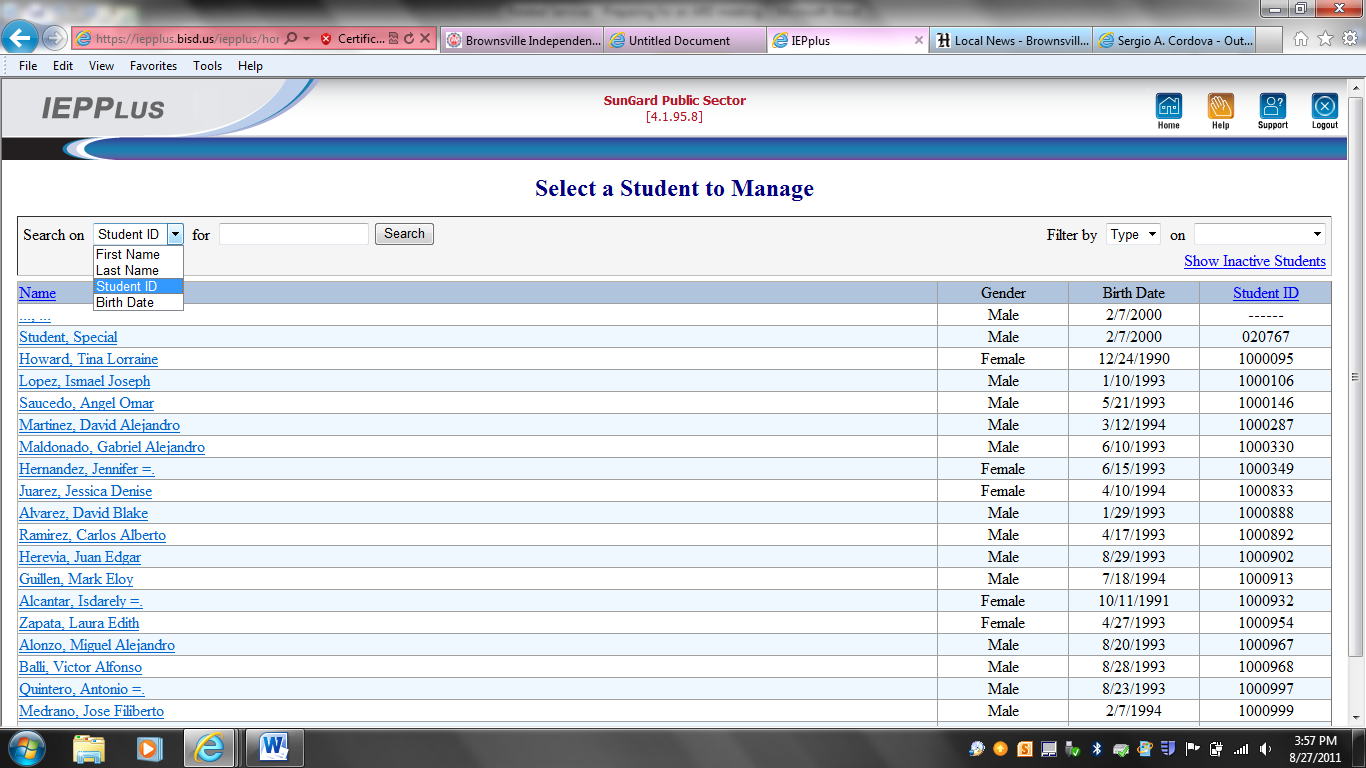 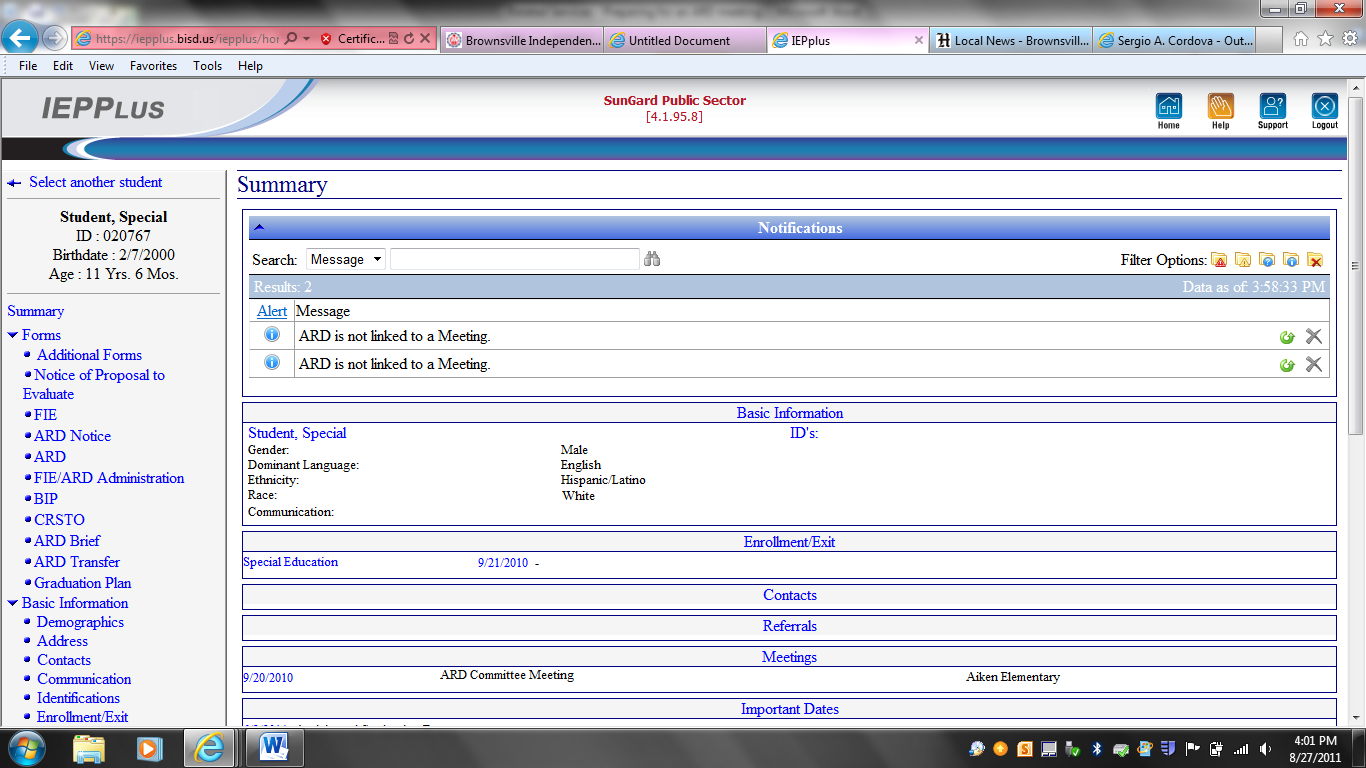 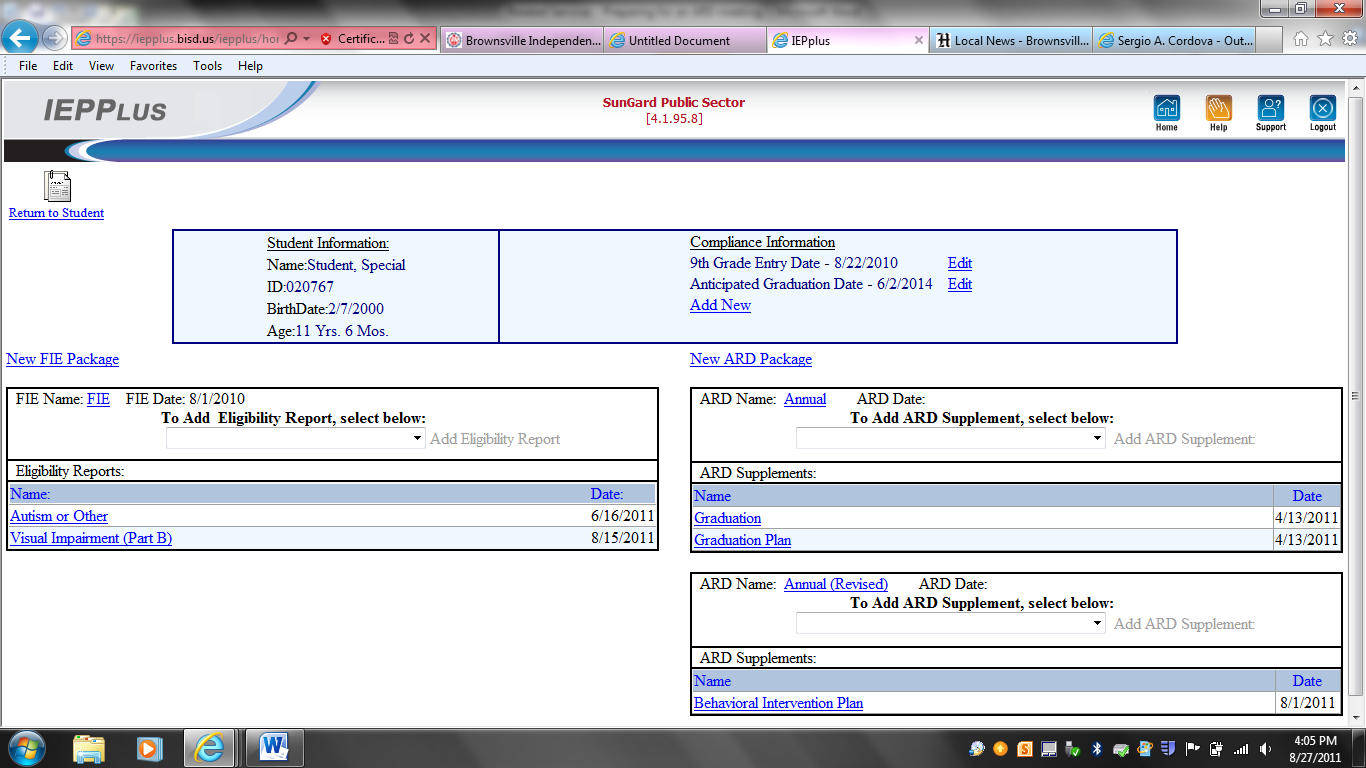 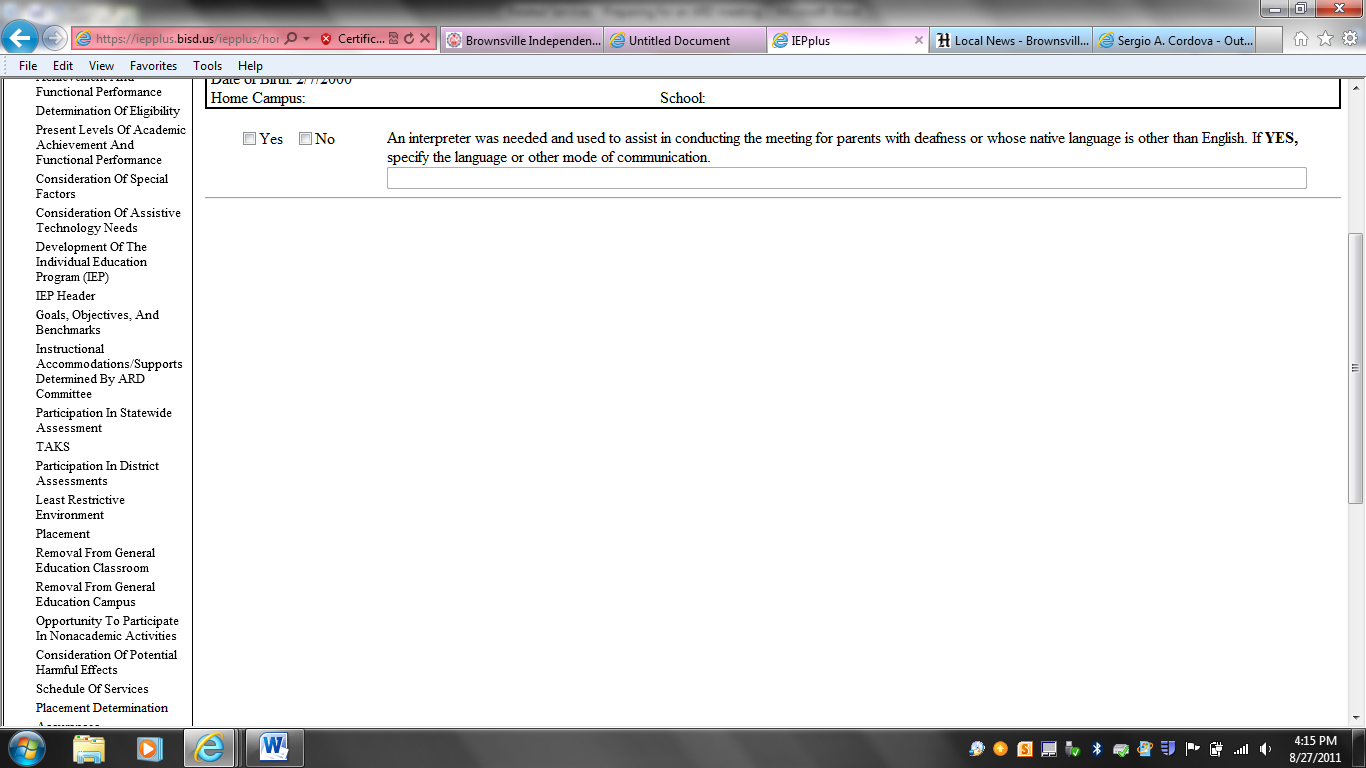 PLAAFP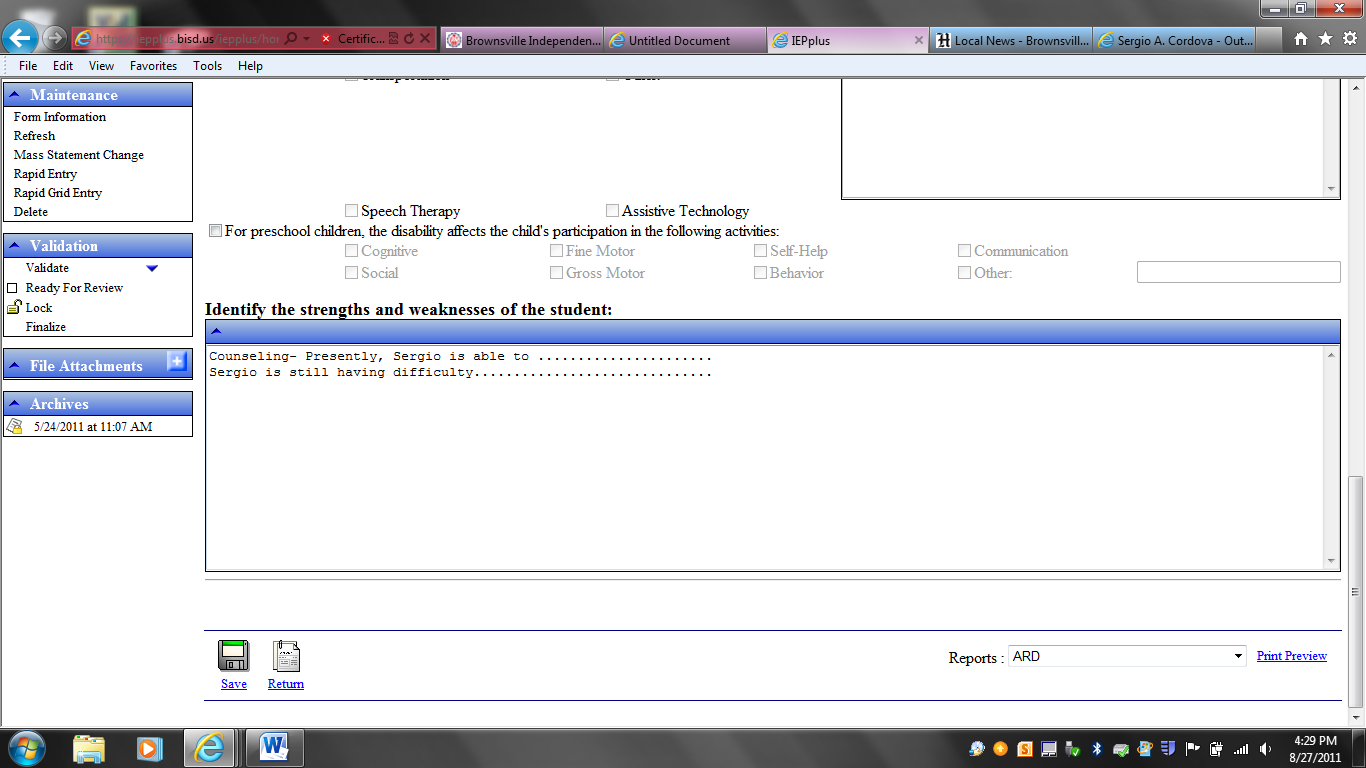 IEP Header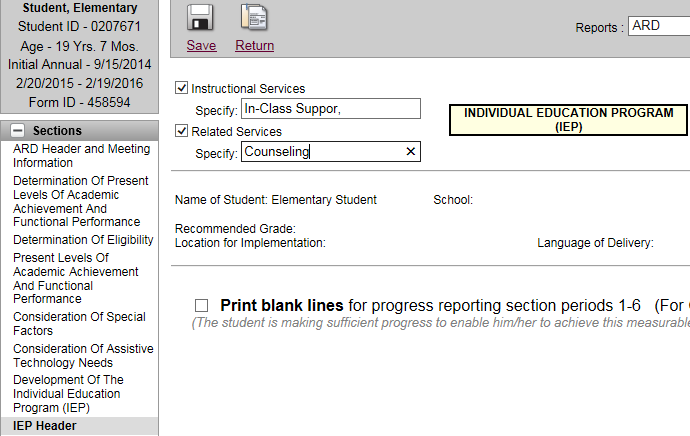 Goals and ObjectivesAnnual Goal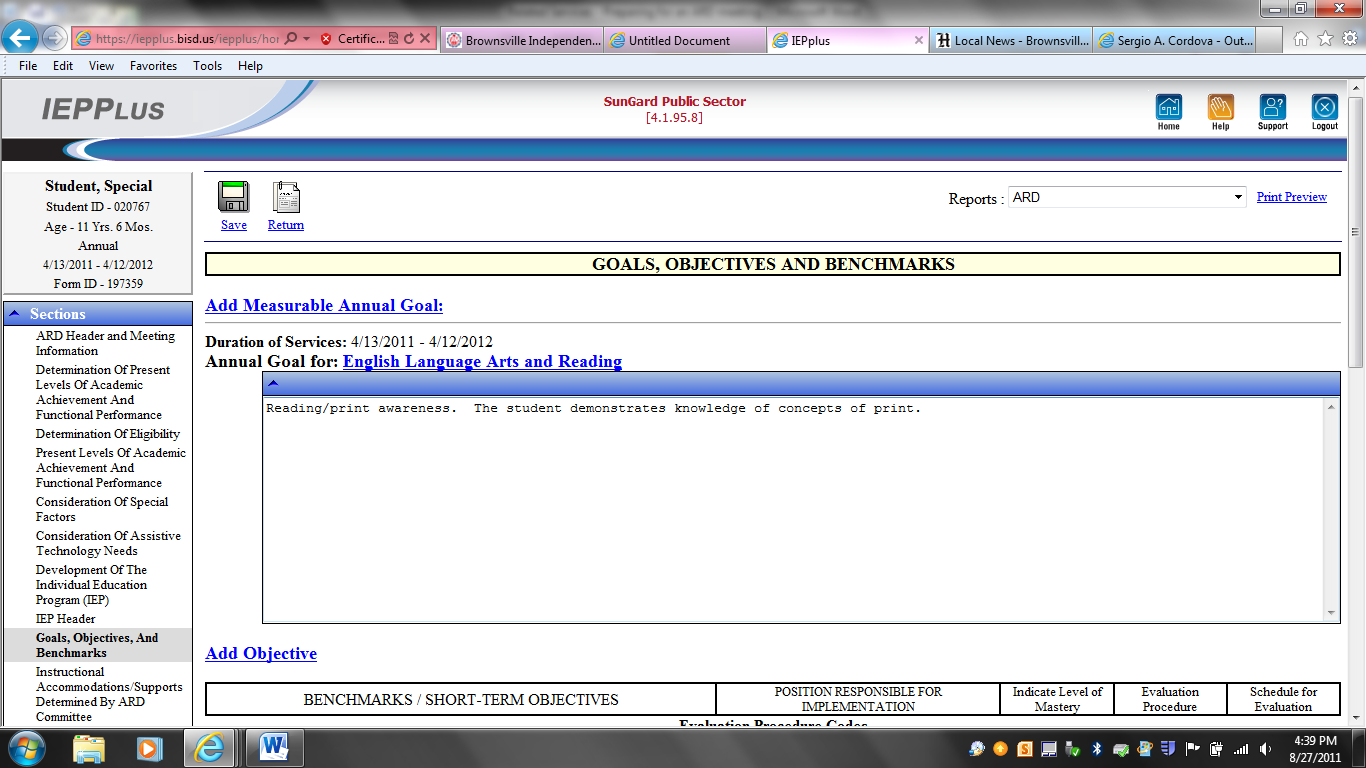 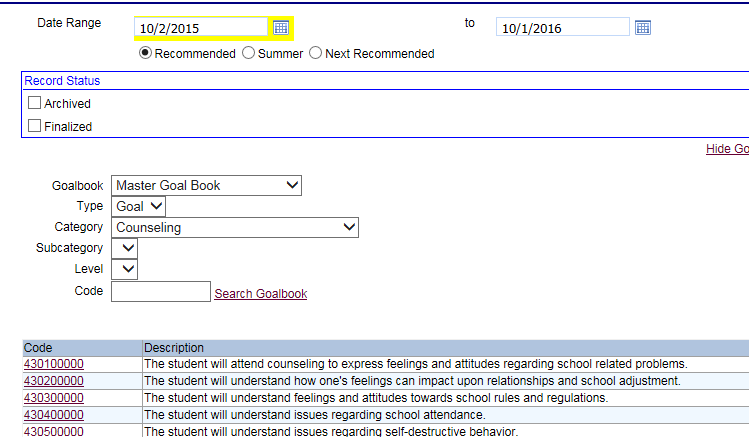 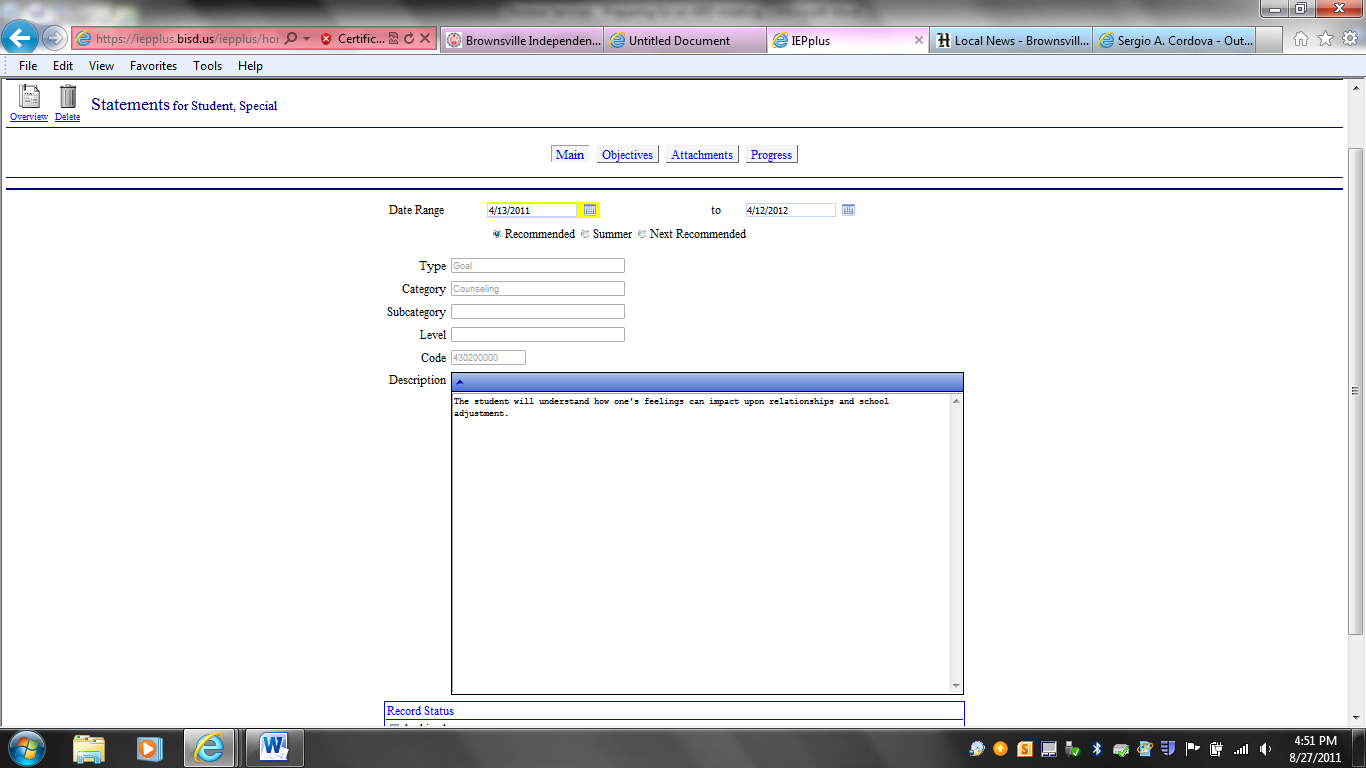 Add Objectives if appropriate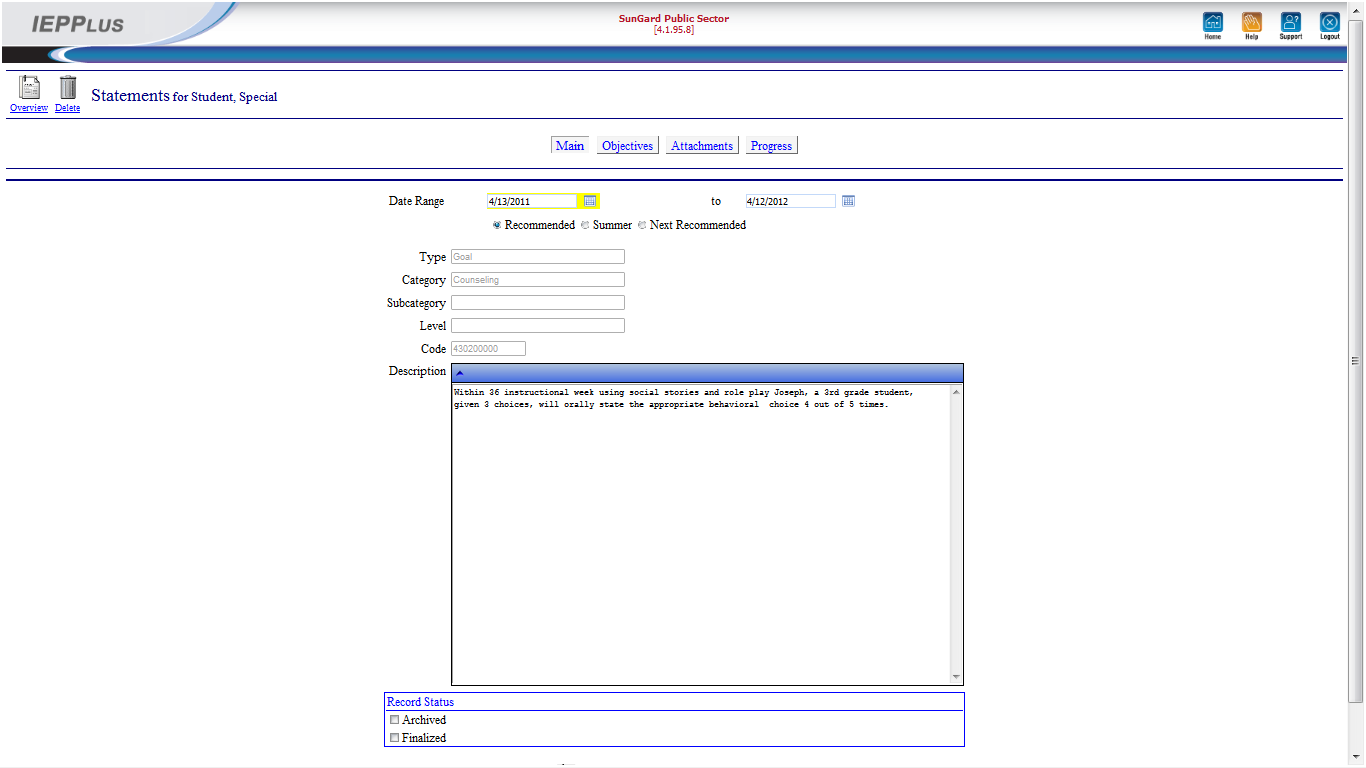 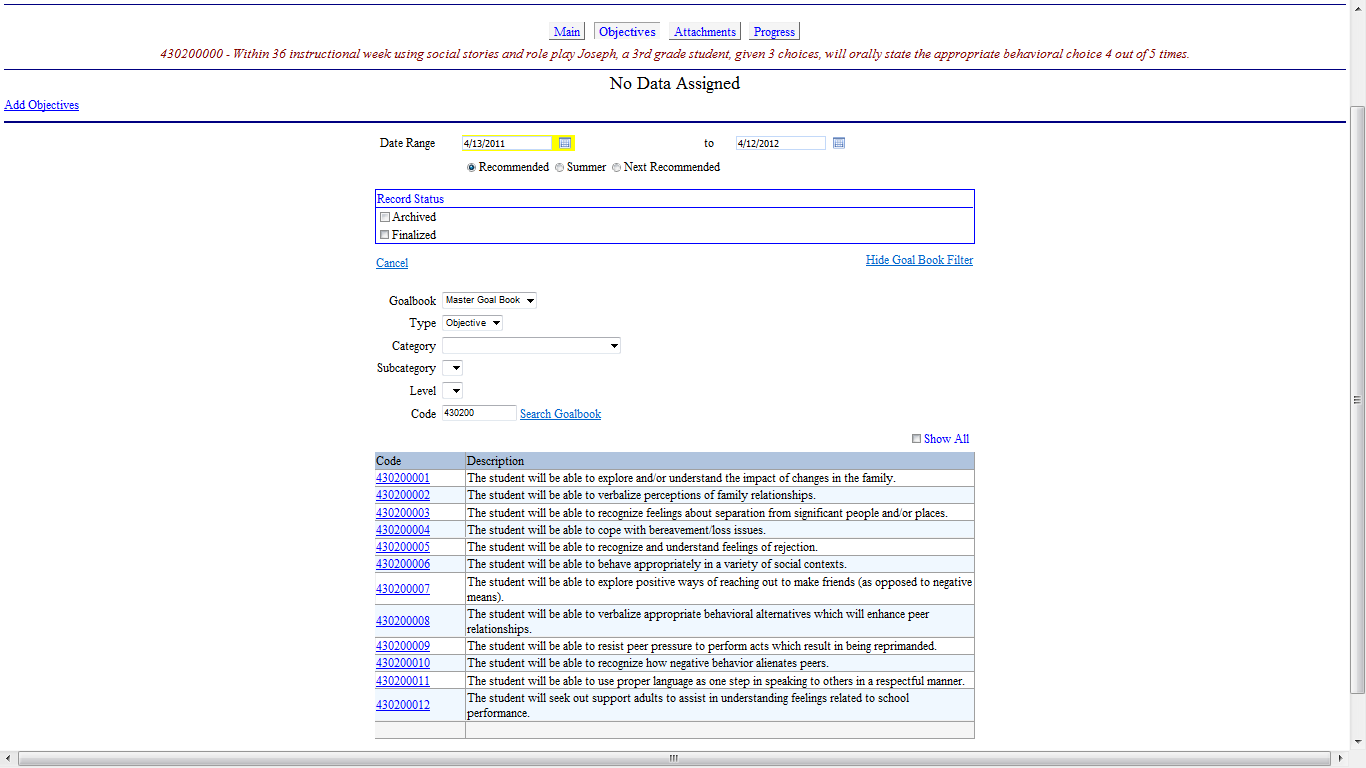 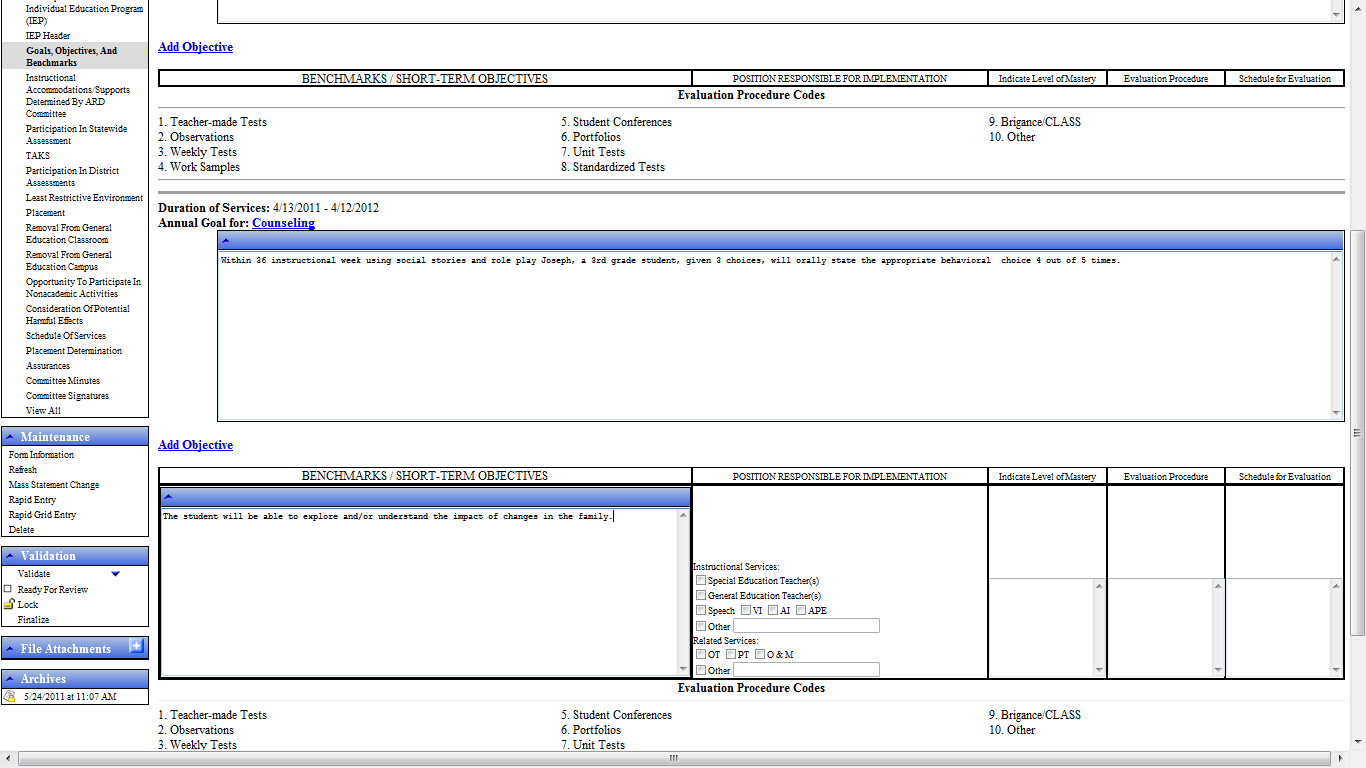 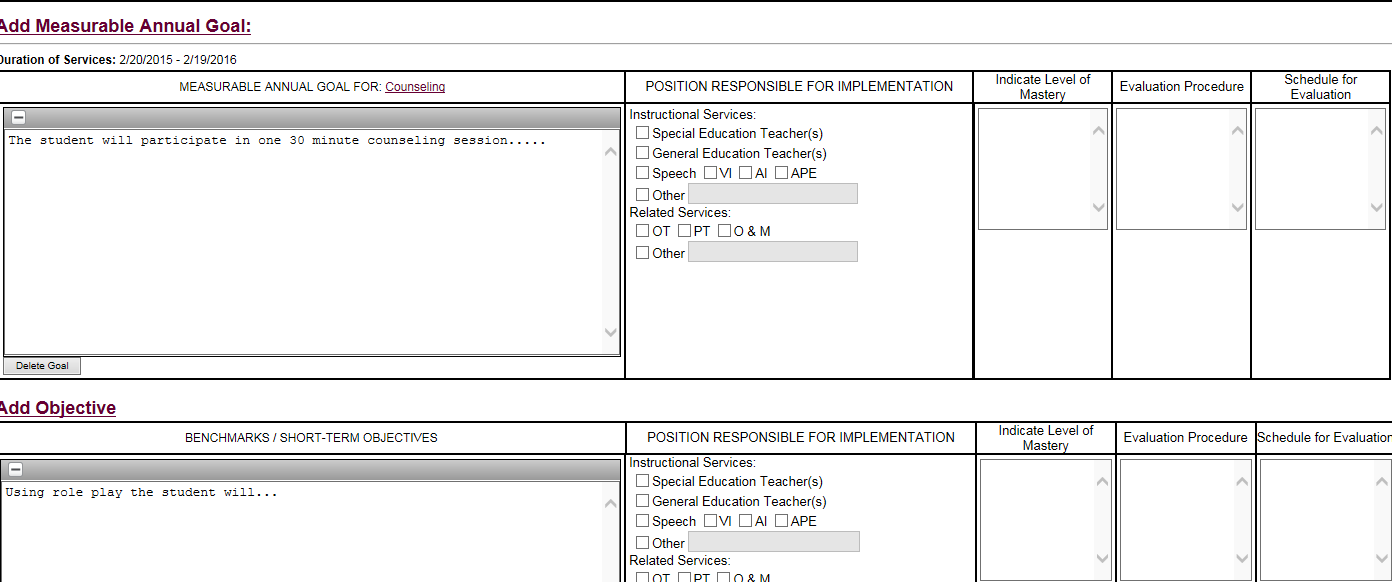 SOS – Schedule of Services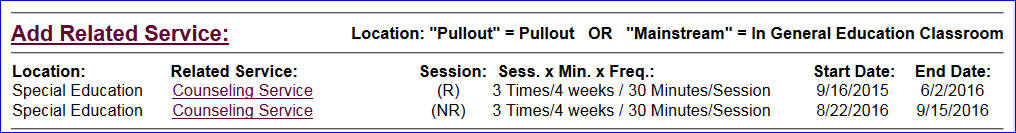 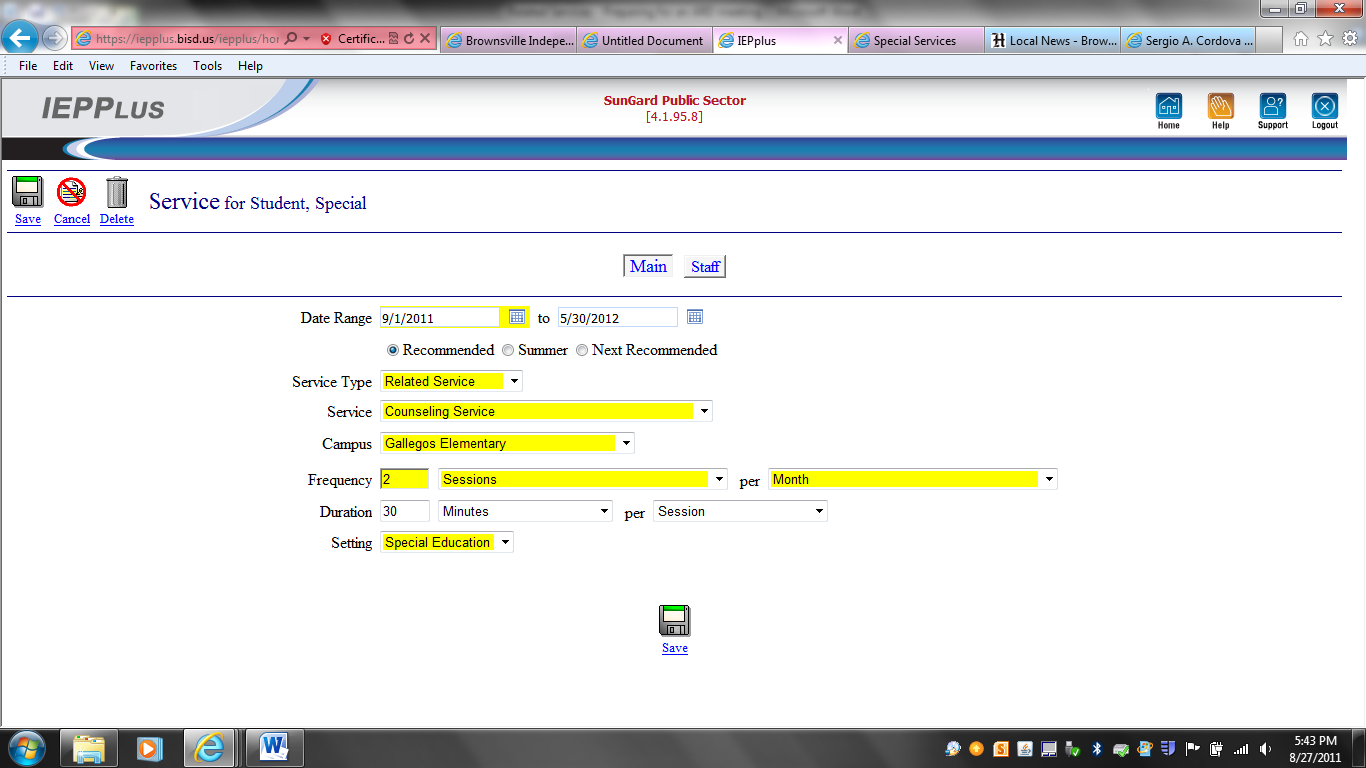 You are now finished preparing for an ARD meeting.Great Job!!!!!TimeframeConditionBehaviorCriteriaWithin 36 instructional weeksUsing social stories and role playJoseph, a 3rd grade student, given 3 choices, will orally state the appropriate behavioral  choice4 out of 5 times.